 		                Dells Waterpark Classic– January 18- 20, 2019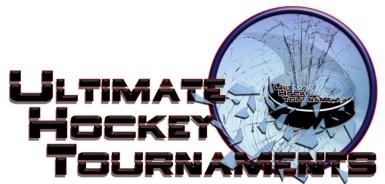                                                           Bantam B/House		    Tournament FormatThere are 2 Divisions, Red and White. Each team plays 3 preliminary round games. At that conclusion, 1st and 2nd place teams in the Red Division will play for the Red Championship and 1st and 2nd place teams in the White Division will play for the White Championship. The 3rd place teams in the each Division will play in a consolation game. Standings		Game Results	TeamPoints Gm1Points Gm2Points Gm3Total PointsTiebreakersRed Div.- Affton Americans (muha), MO.0101Red Div.- Milwaukee Blaze, WI.2226Red Div.- Springfield Kings, IL.2103    White Div- Rolling Meadows Hockey, IL.0224    White Div- Affton Americans (lamantia)0000    White Div- Admirals White, IL.2024Fri  7:00  7:00PmPmDells Poppy RinkDells Poppy RinkAdmiralsAdmirals5vs.vs.vs.Affton (lamantia)Affton (lamantia)Affton (lamantia)1Fri  8:15  8:15PmPmDells Poppy RinkDells Poppy RinkBlazeBlaze4vs.vs.vs.Affton (muha)Affton (muha)Affton (muha)3Fri  9:30  9:30PmPmDells Poppy RinkDells Poppy RinkKingsKings3vs.vs.vs.RenegadesRenegadesRenegades0Sat  8:45  8:45AmAmDells Poppy RinkDells Poppy RinkAffton (lamantia)Affton (lamantia)0vs.vs.vs.BlazeBlazeBlaze5Sat10:3010:30AmAmSauk Prairie RinkSauk Prairie RinkRenegadesRenegades3vs.vs.vs.AdmiralsAdmiralsAdmirals1Sat11:1511:15AmAmReedsburg ArenaReedsburg ArenaAffon (muha)Affon (muha)1vs.vs.vs.KingsKingsKings1Sat  3:00  3:00PmPmReedsburg ArenaReedsburg ArenaRenegadesRenegades5vs.vs.vs.Affton (lamantia)Affton (lamantia)Affton (lamantia)0Sat  6:00  6:00PmPmReedsburg ArenaReedsburg ArenaAffton (muha)Affton (muha)1vs.vs.vs.AdmiralsAdmiralsAdmirals3Sat  8:40  8:40PmPmDells Poppy RinkDells Poppy RinkKingsKings0vs.vs.vs.BlazeBlazeBlaze2HOMEHOMEHOMEAWAYAWAYAWAYAWAYSundaySunday   1:00   1:00PmPmSauk Prairie Rink3rd Place Red-Affton (muha)Affton (muha)Affton (muha)3rd Place White-3rd Place White-3rd Place White- Affton (lamantia)                     Consolation Affton (lamantia)                     Consolation Affton (lamantia)                     ConsolationSunday     Sunday        2:20   2:20PmPmDells Poppy Rink1st Place Red-Blaze              2-0Blaze              2-0Blaze              2-02nd Place Red-2nd Place Red-2nd Place Red- Kings                             Red Championship Kings                             Red Championship Kings                             Red ChampionshipSundaySunday   1:00   1:00PmPmDells Poppy Rink1st Place White-Renegades    6-3Renegades    6-3Renegades    6-32nd Place White-2nd Place White-2nd Place White-Admirals                    White ChampionshipAdmirals                    White ChampionshipAdmirals                    White Championship